Offene Fragen „Kredite und Kreditarten“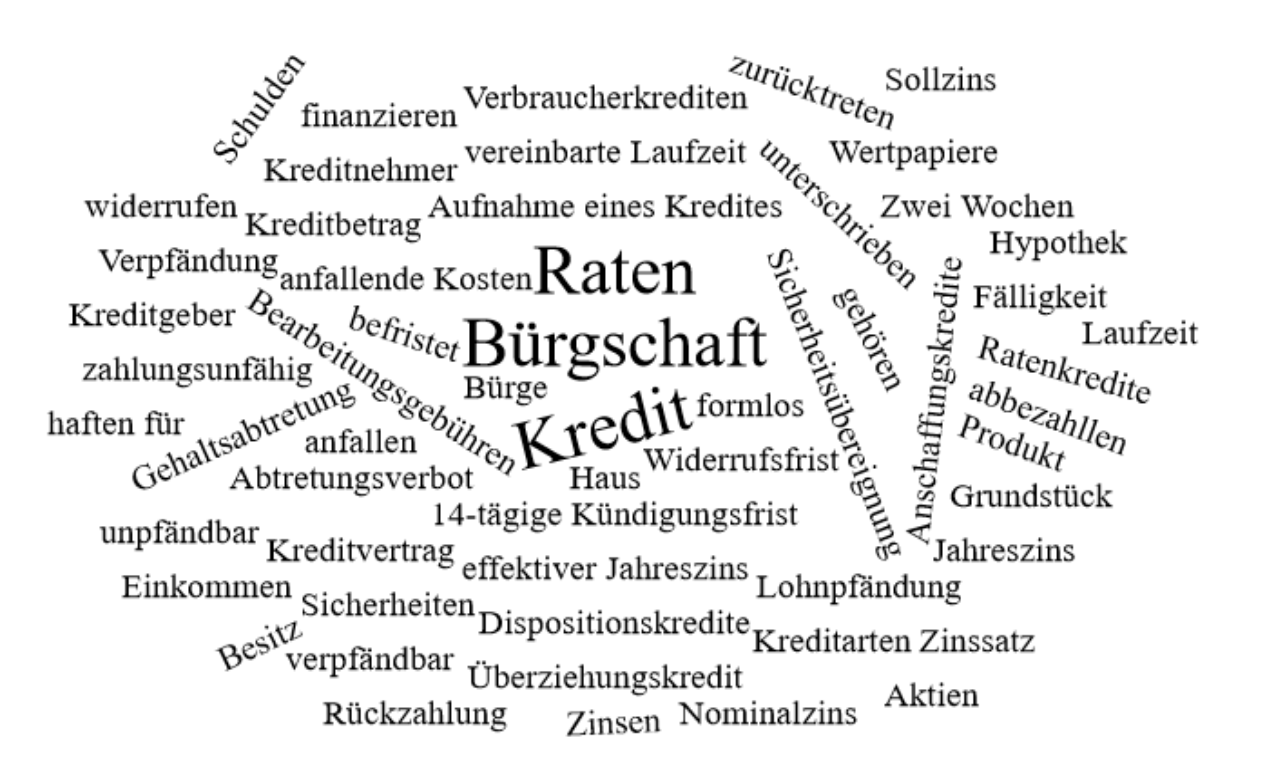 Bitte beantworten Sie mit Hilfe der Wortwolke die nachfolgenden Fragen:
Welche Angaben muss ein Kreditvertrag enthalten?Nennen Sie Sicherheiten für einen Kreditvertrag und beschreiben Sie diese Sicherheiten.Beschreiben Sie die besonderen Kündigungsmöglichkeiten eines VerbraucherkreditesWodurch unterscheiden sich Anschaffungskredit (Ratenkredit) und Überziehungskredit (Dispositionskredit)?